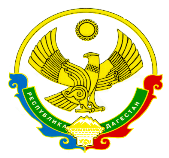 РЕСПУБЛИКА ДАГЕСТАНМУНИЦИПАЛЬНОЕ КАЗЕННОЕ ОБЩЕОБРАЗОВАТЕЛЬНОЕ УЧРЕЖДЕНИЕ «НОВОГЛАДОВСКАЯ ОСНОВНАЯ ОБЩЕОБРАЗОВАТЕЛЬНАЯ ШКОЛА»            ул. Новая, с. Новогладовка, Кизлярский район, республика Дагестан 368817                                                       novo-gladovskaya_oosh@mail.ru ОКПО 80410383, ОГРН 1040501099165, ОКАТО 	82227825, ИНН0547006091, КПП 051701001				  ПРИКАЗО признании результатов промежуточной и итоговой аттестации за курс основного общего образования в 2019/20 учебном году по образовательной программе и выдаче на основании этих результатов аттестатов обучающимся 9 класса   В соответствии со статьей 60 Федерального закона от 29.12.2012 № 273-ФЗ «Об образовании в Российской Федерации», письмом Минпросвещения от 19.02.2020 № ВБ-334/04 «О заполнении аттестата об основном общем образовании в 2019–2020 учебном году», ПОСТАНОВЛЕНИЕМ ПРАВИТЕЛЬСТВА РФ ОТ 10 ИЮНЯ 2020 Г. N 842 "ОБ ОСОБЕННОСТЯХ ПРОВЕДЕНИЯ ГОСУДАРСТВЕННОЙ ИТОГОВОЙ АТТЕСТАЦИИ ПО ОБРАЗОВАТЕЛЬНЫМ ПРОГРАММАМ ОСНОВНОГО ОБЩЕГО И СРЕДНЕГО ОБЩЕГО ОБРАЗОВАНИЯ И ВСТУПИТЕЛЬНЫХ ИСПЫТАНИЙ ПРИ ПРИЕМЕ НА ОБУЧЕНИЕ ПО ПРОГРАММАМ БАКАЛАВРИАТА И ПРОГРАММАМ СПЕЦИАЛИТЕТА В 2020 ГОДУ", на основании ПРИКАЗА МИНИСТЕРСТВО ПРОСВЕЩЕНИЯ РОССИЙСКОЙ ФЕДЕРАЦИИ N 293  ФЕДЕРАЛЬНАЯ СЛУЖБА ПО НАДЗОРУ В СФЕРЕ ОБРАЗОВАНИЯ И НАУКИ N 650  от 11 июня 2020 года ОБ ОСОБЕННОСТЯХ ПРОВЕДЕНИЯ ГОСУДАРСТВЕННОЙ ИТОГОВОЙ АТТЕСТАЦИИ ПО ОБРАЗОВАТЕЛЬНЫМ ПРОГРАММАМ ОСНОВНОГО ОБЩЕГО ОБРАЗОВАНИЯ В 2020 ГОДУ,  Положения «Об организации образовательного процесса в условиях распространения новой коронавирусной инфекции на территории Российской Федерации», утвержденного  Приказом от 07.04.2020 №20, Положения «О формах, периодичности и порядке текущего контроля успеваемости и промежуточной аттестации обучающихся МКОУ «Новогладовская ООШ» и Положения «Об итоговой аттестации учащихся 9 класса в МКОУ «Новогладовская ООШ»,   рассмотренных на педагогическом совете протокол  № 7  «13»  июня 2020 года и  утвержденных   приказом № 48 от 13.06.2020 года ПРИКАЗЫВАЮ:1. Председателю комиссии по 9 классу заместителю директора по УВР – Хайбулаеву И.Г., классному руководителю 9 класса- Гитинковой Г.М. составить и утвердить перечень предметов для составления ведомости итоговых отметок за курс основного общего образования,  руководствуясь учебным планом школы на 2019-2020 учебный год в количестве 18 наименований: русский язык, русская литература, родной язык (аварский), родная литература (аварская), иностранный язык (английский), история,  обществознание, география, математика, физика, информатика, биология, химия, изобразительное искусство, музыка, технология, физическая культура, основы безопасности жизнедеятельности.  В раздел «Дополнительные сведения» внести предметы (3): география Дагестана, история Дагестана, КТНД. Итоговые отметки выставляются по образцу, например: 5 (отлично), 4 (хорошо), 3 (удовл.). Наименование учебного предмета писать с прописной (заглавной) буквы.2. Утвердить форму ведомости итоговых отметок за курс основного общего образования согласно Книге выдачи аттестатов об основном общем образовании3. Классному руководителю 9 класса- Гитинковой Г.М.  завершить выставление   отметок за курс основного общего образования в срок до 15.06. 2020.4. Сведения о выданных аттестатах об основном общем образовании внести в систему ФИС ФРДО5. Контроль исполнения приказа оставляю за собой.Директор школы:                                                                            Б.А.Магомедов.13.06.2020                                                                                                 №48                                                                                                                        